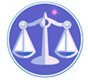 【更新】2019/1/7【編輯著作權者】黃婉玲（建議使用工具列--〉檢視--〉文件引導模式/功能窗格）（參考題庫~本文只收錄部份頁面,且部份無法超連結其他位置及檔案）《《土地行政測驗題庫彙編02》107-100年(共23單元 & 1,150題)》。01 (99~91年)共27單元 & 1,650題。〈〈解答隱藏檔〉〉【其他科目】。S-link123總索引。01警察&海巡考試。02司法特考&專技考試。03公務人員考試(答案顯示)　　　　　　　　　　　　　　　　　　　　　　　　　　　　　　　　　　　　　　　　　　　　　　　　　　　回目錄〉〉103年(3-150)10301。（1）103年公務人員初等考試。地政103年公務人員初等考試試題4511【等別】初等考試【類科】地政【科目】土地行政大意【考試時間】1小時1.下列有關特別法與普通法之分辨，何者正確？答案顯示:【B】（A）關於規定地價程序， 平均地權條例施行細則是平均地權條例之特別法（B）關於房屋租用規定，土地法是民法之特別法（C）關於土地登記事項，土地登記規則是土地法之特別法（D）關於土地稅之徵收，土地法是平均地權條例之特別法2.(1)行政院決定強化非都市山坡地供為建築使用之限制，(2)故由內政部研擬相關法律修正草案，(3)次由立法通過相關法律修正草案，並自(4)相關修正法案施行之日起，由各級主管機關予以執行。下列對於前述各項行為屬性之分析，何者最正確？答案顯示:【C】（A）(1)政策；(2)(3)立法行為；(4)行政行為（B）(1)(2)(3)立法行為；(4)行政行為（C）(1)政策；(2)行政行為；(3)立法行為；(4)行政行為（D）(1)(4)行政行為；(2)(3)立法行為3.有關都市土地商業區、住宅區、工業區地價指數表之編製，係由何機關辦理？答案顯示:【B】（A）行政院（B）內政部（C）財政部（D）直轄市、縣(市)政府4.土地登記規則係依土地法第37條規定所訂定，在層級化法律保留原則下，其符合下列何種法律保留？答案顯示:【C】（A）憲法保留（B）國會保留（C）廣義法律保留（D）無須保留5.登記人員依照上級主管之指令辦理登記案件時，發現該指令有違法情事，則登記人員對該案件之處置，下列何者最為正確？答案顯示:【D】（A）逕依法辦理後再回報上級主管（B）逕依上級主管指令辦理，結案後再回報上級主管該指令違法情形（C）逕依法辦理，無須回報上級主管（D）先就指令違法之情形回報上級主管，若上級主管仍以書面堅持該指令，則應依指令辦理6.甲將一地移轉予乙，丙主張其為該地真正所有權人，甲係無權處分，而乙援引土地法第43條規定，認其應受登記公信力之保護。請問：土地登記公信力之構成要件，不包括下列何者？答案顯示:【C】（A）須乙為善意第三人（B）須該地所有權已登記於乙之名下（C）須甲因法律事實而移轉該地予乙（D）須該地登記簿之原權利記載事項與實體法律關係不一致7.土地經辦竣假扣押登記後，登記機關即應停止與其權利有關之新登記，則下列何種登記屬之？答案顯示:【D】（A）繼承登記（B）土地徵收登記（C）照價收買登記（D）抵押權設定登記8.甲死亡留有一地由其子乙、丙與丁三人共同繼承，則下列敘述何者錯誤？答案顯示:【B】（A）倘若乙、丙與丁三人未申辦繼承登記時，終局的會產生失權效力（B）一律須由乙、丙與丁三人共同申辦繼承登記（C）倘若乙、丙與丁三人於甲死亡逾六個月仍未申辦繼承登記時，亦不生失權效力（D）倘若乙、丙與丁三人於甲死亡逾六個月仍未申辦繼承登記者，則須繳納登記罰鍰9.下列有關抵押權登記之敘述，何者錯誤？答案顯示:【C】（A）申請普通抵押權設定登記時，登記機關應於登記簿記明擔保債權之金額、種類及範圍（B）申請為抵押權設定之登記，其抵押人非債務人時，契約書及登記申請書應經債務人簽名或蓋章（C）以一宗或數宗土地權利為擔保之抵押權，因擔保債權分割而申請抵押權分割登記，應由抵押人會同債務人申請之（D）抵押權設定登記後，另增加一宗或數宗土地權利共同為擔保時，應就增加部分辦理抵押權設定登記，並就原設定部分辦理抵押權內容變更登記10.登記機關辦理土地登記所收取之登記費、工本費、書狀費與閱覽費，依通說屬規費之性質。下列關於登記相關規費之敘述，何者錯誤？答案顯示:【D】（A）規費係指政府機關基於其向人民提供特定服務，所收取之費用（B）登記費與書狀費屬行政規費（C）工本費與閱覽費屬使用規費（D）登記機關所收取規費應專款專用11.下列有關建物複丈之敘述，何者錯誤？答案顯示:【B】（A）建物合併應先辦理建物勘查（B）申辦建物分割，建物之分割處無定著可為分隔之樓地板或牆壁，亦得辦理之（C）辦理建物合併，應以辦畢所有權登記、位置相連之建物為限（D）分割後之建物，除將其中一棟維持原建號外，其他各棟以該地段最後建號之次一號順序編列12.土地權利關係人自行擬定或申請變更細部計畫，遭受直轄市、縣(市)政府或鄉、鎮、縣轄市公所拒絕時，得分別向內政部或縣(市)政府請求處理；經內政部或縣(市)政府依法處理後，依都市計畫法第25條規定，土地權利關係人如何為救濟？答案顯示:【B】（A）得提異議（B）不得再提異議（C）得提復議（D）得提行政訴訟13.關於公用地役關係之既成道路，下列何者敘述錯誤？答案顯示:【C】（A）所有權人得將土地予以出售（B）所有權人得將土地設定抵押權（C）所有權人得將土地設置圍籬（D）所有權人得將土地贈與他人14.直轄市、縣(市)政府受理申請非都市土地開發案件後，經查對開發計畫與有關文件有欠缺者，依法應如何處理？答案顯示:【B】（A）為駁回之處分（B）先通知申請人限期補正（C）先敘明處理經過，報請區域計畫主管機關備案（D）先通知申請人重新申請15.依非都市土地使用管制規則規定，使用地變更編定申請人依法律規定應繳交回饋金者，直轄市或縣(市)政府應於何時通知申請人繳交？答案顯示:【C】（A）申請人申請變更編定時（B）申請人完成變更編定時（C）直轄市或縣(市)政府核准變更編定時（D）直轄市或縣(市)政府辦理土地使用分區及使用地變更編定異動登記時16.依非都市土地使用管制規則規定，農業主管機關專案輔導之農業計畫所需使用地，得申請變更編定為下列那種用地？答案顯示:【D】（A）農牧用地（B）水利用地（C）養殖用地（D）特定目的事業用地17.非都市土地申請開發達一定規模者，應辦理土地使用分區變更。下列敘述何者錯誤？答案顯示:【D】（A）申請開發社區之計畫達五十戶或土地面積在一公頃以上，應變更為鄉村區（B）申請設立學校之土地面積達十公頃以上，應變更為特定專用區（C）申請開發高爾夫球場之土地面積達十公頃以上，應變更為特定專用區（D）申請開發遊憩設施之土地面積達十公頃以上，應變更為特定專用區18.下列何者不屬都市計畫法所明定之土地使用分區？答案顯示:【D】（A）農業區（B）風景區（C）保護區（D）山坡地保育區19.國家賠償法所稱公務員是指下列何者？答案顯示:【C】（A）受有俸給之文武職人員（B）依法任用，定有官職等之人員（C）依法令從事於公務之人員（D）法定機關編制內之有給專任人員20.依平均地權條例規定，市地重劃地區選定後，直轄市或縣(市)政府，得視實際需要報經上級主管機關核定後，分別或同時公告禁止或限制有關事項。下列敘述何者錯誤？答案顯示:【D】（A）禁止或限制土地移轉、分割或設定負擔（B）禁止或限制之期間，不得超過一年六個月（C）禁止或限制建築改良物之新建、增建、改建或重建及採取土石或變更地形（D）公告禁止或限制事項前，直轄市或縣(市)主管機關應先舉辦說明會，徵詢土地及建築改良物所有權人之同意21.關於一行為同時觸犯刑事法律及違反行政法上義務規定者，該管行政機關應如何處理？答案顯示:【A】（A）除應處以其他種類行政罰外，應待刑事司法機關依刑事程序處理後再視情形處理（B）得逕行裁處罰鍰（C）即不予處理（D）得沒入之物，逕行裁處沒入22.實施市地重劃時，重劃區內供公共使用之下列何者用地，除以原公有道路、溝渠、河川及未登記地等四項土地抵充外，均由參加重劃土地所有權人按其土地受益比例共同負擔？答案顯示:【B】（A）溝渠、廣場、鄰里公園、體育場（B）廣場、兒童遊樂場、綠地、零售市場（C）兒童遊樂場、綠地、國民小學、圖書館（D）溝渠、鄰里公園、國民中學、社區活動中心23.依地價調查估計規則規定，地政機關依蒐集之買賣實例價格進行調整，並記載於買賣實例調查估價表時，其應查證確認之事項，下列何項不屬之？答案顯示:【C】（A）實例狀況（B）有無特殊付款方式（C）影響區域發展趨勢（D）交易價格及各項稅費之負擔方式24.依不動產估價師法第14條規定，不動產估價師得受委託之估價業務範圍，下列何項不屬之？答案顯示:【D】（A）土地及其權利之估價（B）建築改良物及其權利之估價（C）農作改良物及其權利之估價（D）包含動產等一切財產權之估價25.依不動產估價技術規則規定，都市更新權利變換前之基地未建築使用者，以下列何者推估其土地權利價值？答案顯示:【C】（A）比較價格（B）收益價格（C）素地價值（D）改良價值26.依地價調查估計規則規定，估計區段地價之方法，對於已有買賣實例或收益實例估計正常單價之區段，應調整至何時之實例土地正常單價，以求其中位數為各該區段之區段地價？答案顯示:【A】（A）估價基準日（B）每年7月1日（C）基準地價蒐集日（D）每年4月1日27.依地政士法之規定，地政士刊登「○○○土地代書，民間高額借款，急用可當天先撥款」廣告之行為，應屬：答案顯示:【D】（A）期約收受報酬之行為（B）允諾他人假藉其名義執行業務之行為（C）以不正當方法招攬業務之行為（D）業務範圍以外之宣傳性廣告行為28.某地方政府將建造完成之運動中心提供公用行為之法律性質為何？答案顯示:【C】（A）行政程序法第92條第1項之行政處分（B）行政程序法第92條第2項對人之一般處分（C）行政程序法第92條第2項對物之一般處分（D）法規命令29.不動產經紀營業員之登錄，由下列何者為之？答案顯示:【C】（A）內政部地政司（B）內政部營建署（C）中華民國不動產仲介經紀商業同業公會全國聯合會（D）各直轄市或縣(市)政府所屬之地政機關30.依不動產經紀業管理條例之規定，不動產經紀人員無故洩漏因業務知悉他人之秘密，應予：答案顯示:【D】（A）撤銷經紀人員證書（B）處六萬元以下之罰鍰（C）除名（D）申誡31.依不動產經紀業管理條例規定，非不動產經紀業而經營不動產仲介或代銷業務者，主管機關應禁止其營業，並對行為人處最高新臺幣多少以下之罰鍰？答案顯示:【C】（A）二十萬元（B）二十五萬元（C）三十萬元（D）三十五萬元32.依不動產估價師法之規定，下列敘述何者錯誤？答案顯示:【A】（A）在同一區域內，同級之不動產估價師公會，以三個為限（B）不動產估價師公會之章程，應報所在地主管機關備查（C）直轄市不動產估價師公會之理事不得逾二十五人（D）開業證書期滿前，向直轄市或縣(市)主管機關辦理換證33.承辦土地登記事務之公務員，因登記虛偽致人民權利受損時，應優先適用下列何種法律之規定請求國家賠償？答案顯示:【C】（A）訴願法第1條之規定（B）民法第184條第2項之規定（C）土地法第68條第1項之規定（D）國家賠償法第2條第1項之規定34.甲有一地於民國90年1月被依法徵收，但有殘餘部分，其擬依法申請徵收該殘餘部分，則下列有關申請期限之敘述何者正確？答案顯示:【D】（A）徵收公告之日起一年後（B）徵收公告之日起二年後（C）徵收公告之日起二年內（D）徵收公告之日起一年內35.「協議價購」為需用土地人於申請徵收前應踐行之程序，但因公共安全急需使用未及協議者，何種事業得不為之？答案顯示:【A】（A）交通事業（B）教育事業（C）社會福利事業（D）文化事業36.下列關於耕地之敘述，何者錯誤？答案顯示:【D】（A）依據區域計畫法劃定為特定農業區農牧用地者，為耕地（B）每宗耕地於分割後，每人所有面積未達0.25公頃者，原則上不得分割（C）於民國80年成立耕地租賃契約者，亦得適用耕地三七五減租條例相關規定（D）農民團體不得承買耕地37.依平均地權條例對私有超額未建築土地規定，下列敘述何者錯誤？答案顯示:【D】（A）地方政府於限制都市計畫內私有尚未建築土地最高額度之前，應先辦理清查（B）地方政府對私有超額未建築土地，應通知土地所有權人於二年內出售或建築使用（C）私有超額未建築土地逾期未出售者，原則上得依公告土地現值予以照價收買（D）私有未建築土地逾期未出售者，得依市價予以徵收38.依土地法規定，私有土地所有權之移轉、設定負擔或租賃，妨害基本國策者，得如何處置？答案顯示:【D】（A）由轄區地政事務所逕行辦理塗銷登記（B）由轄區地政事務所報請直轄市、縣(市)政府核定後，辦理逕為塗銷登記（C）由轄區地政事務所報請直轄市、縣(市)政府，轉報內政部核定後，辦理逕為塗銷登記（D）由中央地政機關報請行政院制止之39.外國人因繼承而取得我國境內之林地，其未於繼承登記完畢之日起三年內出售與本國人者，依土地法規定，直轄市、縣(市)地政機關應如何處理？答案顯示:【C】（A）依法徵收（B）依法照價收買（C）移請財政部國有財產署辦理公開標售（D）逕為辦理國有登記40.大陸地區法人從事有助於臺灣地區整體經濟之投資，而取得之不動產物權，應依核定之投資計畫期限及用途使用，並應由何機關定期稽查其使用情形？答案顯示:【D】（A）轄區直轄市、縣(市)政府（B）內政部（C）行政院大陸委員會（D）中央目的事業主管機關41.依土地法規定，共有人以多數決處分共有物，應書面通知他共有人，其不能通知者，以公告為之。下列敘述何者錯誤？答案顯示:【D】（A）書面通知應視實際情形，以一般之通知書或郵局存證信函為之（B）以公告代替通知他共有人者，應以他共有人住址不明或經通知而無法送達者為限（C）委託他人代為事先通知，其委託行為無須特別授權（D）他共有人已死亡者，基於登記生效主義之考量，仍應以土地登記簿記載之共有人名義為通知或公告之對象42.依土地徵收條例規定，在徵收土地之前，需用土地人勘選用地範圍時，下列敘述何者錯誤？答案顯示:【A】（A）應於斟酌事業性質及實際需要之外，從寬決定其用地及範圍（B）應儘量避免耕地（C）應優先使用無使用計畫之公有土地或國營事業土地（D）對於經依都市計畫法變更後，依法得予徵收之農業用地，於變更時，應經目的事業主管機關考量徵收之必要性及公益性43.若人民不服臺北市政府地政局否准更正地籍線之申請，應向何機關提起訴願？答案顯示:【A】（A）臺北市政府（B）內政部地政司（C）內政部（D）土地所在地之地政事務所44.若其他法律無特別規定，私法人之受僱人因執行職務之行為，致使私法人違反行政法上義務者，應如何處罰？答案顯示:【A】（A）裁處私法人，得併罰因故意或重大過失，未盡防止義務之代表人（B）僅裁處私法人即可，不得併罰代表人或受僱人（C）僅對受僱人裁罰即可，無須裁處私法人（D）僅對代表人裁罰即可，無須裁處私法人45.地政機關公務員辦理地政事務而行使公權力，為謀自己或他人利益而為違法行為致第三人受損害，所生相關法律責任。下列敘述何者錯誤？答案顯示:【C】（A）有關行政懲處等行政責任（B）貪瀆等相關刑事罪責（C）僅該公務員個人應向第三人負擔損害賠償責任（D）國家賠償責任46.關於行政機關之行政指導行為，行政程序法有若干法規制，下列敘述何者錯誤？答案顯示:【A】（A）若人民不服指導，得因此對其為不利之處置（B）注意有關法規規定目的，不得濫用（C）人民拒絕接受指導，應即停止（D）為指導時，應明示指導目的、內容及負責指導者47.依國家賠償法法及其施行細則規定，關於國家賠償之請求權時效，下列敘述何者錯誤？答案顯示:【D】（A）知有損害時起，因二年間不行使而消滅（B）自損害發生時起，逾五年者消滅（C）所稱知有損害，指須知有損害事實及國家賠償責任之原因事實（D）自侵害行為發生起，逾五年消滅48.下列有關行政罰之敘述，何者正確？答案顯示:【C】（A）數行為違反同一或不同行政法上義務之規定者，從一重處斷（B）一行為同時觸犯刑事法律及違反行政法上義務規定者，併罰之（C）違反行政法上義務之一行為，除應處罰鍰外，得併為裁處沒入或其他種類行政罰（D）一行為違反數個行政法上義務規定而應處罰鍰者，依法定罰鍰額最低之規定裁處49.依土地法第219條第1項規定，原土地所有權人請求收回被徵收土地，應向該管直轄市或縣(市)地政機關聲請。該管直轄市或縣(市)地政機關經查明合於照徵收價額收回其土地之要件，並層報原核准徵收機關作成准、駁之決定，而函覆該管直轄市或縣(市)地政機關通知原土地所有權人時，此時應以何者為處分機關？答案顯示:【A】（A）原核准徵收機關（B）直轄市或縣(市)地政機關（C）若為准許，則為直轄市或縣(市)地政機關；若為駁回，則為原核准徵收機關（D）若為准許，則為原核准徵收機關；若為駁回，則為直轄市或縣(市)地政機關50.故意共同實施違反行政法上義務之行為者，依其行為情節之輕重，如何處罰之？答案顯示:【A】（A）分別處罰（B）以共同正犯處罰（C）視其為正犯、教唆犯或幫助犯而處罰之（D）以幫助犯處罰。107年(3-150)。106年(3-150)。105年(3-150) *。104年(3-150)。103年(3-150)。102年(2-100)。101年(3-150)。100年(3-150)。107年(3-150)。106年(3-150)。105年(3-150) *。104年(3-150)。103年(3-150)。102年(2-100)。101年(3-150)。100年(3-150)。107年(3-150)。106年(3-150)。105年(3-150) *。104年(3-150)。103年(3-150)。102年(2-100)。101年(3-150)。100年(3-150)（1）公務人員初等考試。地政。107年。106年。105年。104年。103年*。102年。101年。100年。99~91年（2）公務人員特種考試身心障礙人員考試。地政。107年。106年。105年。104年*。103年。101年。100年。99~91年（3）特種考試地方政府公務人員考試。地政。107年。106年。105年。104年。103年*。102年。101年。100年。99~91年（4）公務人員特種考試原住民族五等考試。地政。99~91年